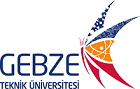 GEBZE TEKNİK ÜNİVERSİTESİMÜHENDİSLİK FAKÜLTESİ….………………… Mühendisliği BölümüÖğretim Yılı:  20.. / 20..Doküman No:AN-0065Yayın Tarihi: 30.11.2017Değ. No:0Değ. Tarihi:-Değerlendirme Anahtarı: Aşağıda verilen puanlama cetvelini kullanarak her sorunun karşılığını puanlayınız.1- Çok zayıf              2- Zayıf                     3- Orta              4- İyi                5- Çok iyi             KD – Kapsam DışıDeğerlendirme Anahtarı: Aşağıda verilen puanlama cetvelini kullanarak her sorunun karşılığını puanlayınız.1- Çok zayıf              2- Zayıf                     3- Orta              4- İyi                5- Çok iyi             KD – Kapsam DışıDeğerlendirme Anahtarı: Aşağıda verilen puanlama cetvelini kullanarak her sorunun karşılığını puanlayınız.1- Çok zayıf              2- Zayıf                     3- Orta              4- İyi                5- Çok iyi             KD – Kapsam DışıDeğerlendirme Anahtarı: Aşağıda verilen puanlama cetvelini kullanarak her sorunun karşılığını puanlayınız.1- Çok zayıf              2- Zayıf                     3- Orta              4- İyi                5- Çok iyi             KD – Kapsam DışıDeğerlendirme Anahtarı: Aşağıda verilen puanlama cetvelini kullanarak her sorunun karşılığını puanlayınız.1- Çok zayıf              2- Zayıf                     3- Orta              4- İyi                5- Çok iyi             KD – Kapsam DışıDeğerlendirme Anahtarı: Aşağıda verilen puanlama cetvelini kullanarak her sorunun karşılığını puanlayınız.1- Çok zayıf              2- Zayıf                     3- Orta              4- İyi                5- Çok iyi             KD – Kapsam DışıDeğerlendirme Anahtarı: Aşağıda verilen puanlama cetvelini kullanarak her sorunun karşılığını puanlayınız.1- Çok zayıf              2- Zayıf                     3- Orta              4- İyi                5- Çok iyi             KD – Kapsam DışıTemel bilimler ve mesleğimle ilgili konularda yeterli bilgi birikimi kazandım.12345KDKarmaşık mühendislik problemlerini tanımlama ve çözme becerisi kazandım.12345KDKarmaşık bir sistemi, süreci, cihazı veya ürünü gerçekçi kısıtlar ve koşullar altında, belirli gereksinimleri karşılayacak şekilde tasarlama becerisi kazandım.12345KDMühendislik problemlerinin incelenmesi için deney tasarlama, deney yapma, veri toplama, sonuçları analiz etme ve yorumlama becerisi kazandım.12345KDMühendislik uygulamaları için gerekli olan modern teknik ve araçları seçme ve kullanma becerisi kazandım.12345KDEtkin biçimde bireysel çalışma becerisi kazandım.12345KDDisiplin içi ve çok disiplinli takımlarda etkin biçimde çalışabilme becerisi kazandım.12345KDSözlü ve yazılı etkin iletişim kurma becerisi kazandım.12345KDYaşam boyu öğrenme, bilgiye erişebilme, bilim ve teknolojideki gelişmeleri izleme ve kendini sürekli yenileme becerisi kazandım.12345KDMesleki ve etik sorumluluk bilinci kazandım.12345KDMühendislik uygulamalarının evrensel ve toplumsal boyutlarda etkilerini anlamamı sağlayacak beceriler kazandım.12345KDÜniversitedeki öğretimin niteliğinden, eğitimde kullanılan fiziki ortamlardan ve laboratuvar olanaklardan memnunum.12345KDÜniversitedeki sosyal, spor ve kültürel alt yapıdan ve etkinliklerden memnunum.12345KDVarsa eklemek istedikleriniz:Varsa eklemek istedikleriniz:Varsa eklemek istedikleriniz:Varsa eklemek istedikleriniz:Varsa eklemek istedikleriniz:Varsa eklemek istedikleriniz:Varsa eklemek istedikleriniz: